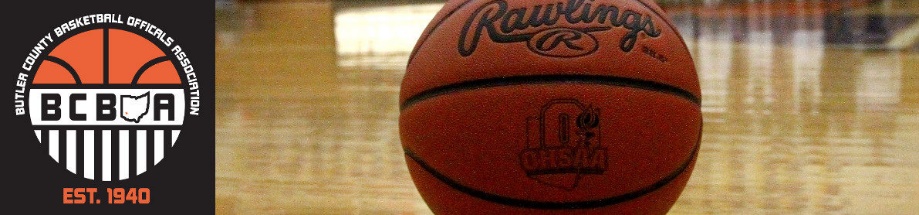 BCBOA Meeting #2October 28th, 2019Opening: Scott Edmonds.  Treasury Report: $2,100.98 (unchanged)Guest Speaker: DJ Wyrick Went to Roger Bacon, four years at Miami Hamilton, then to Wright State, spent some time at Vandalia Butler, and now in first year at Fairfield.  DJ looks for consistency, appreciates anticipation and being let know if there are things that can be cleaned up for his playersRules Interpretation: Rick Henry with KahootKeep your head in the game and stay engaged, make sure that you aren’t the next thing trending on social media.  Don’t get caught off guard and do not allow things to get out of hand.  Block/Charge situation… hold your whistle, know the angle you had and wait to see if your partner had a better angle and GET TOGETHER!  If it is a bust out, tuck in behind and get a better angle!  As the game nears end, get together and discuss all possible outcomes and how you will handle it so that there will not be any surprises.  Know who has the Call, but get together and get it right.  If someone has the correct knowledge, SHARE IT! Use the evidence you have. If you KNOW that you saw it or have a correct time in your count… use it.Establishing the Pivot Foot and Traveling: Still a Point of Emphasis. It is important to know what to know what the player can do, what they have already done. Knowing the rules, makes us all better. There are 13 facets to the traveling rule.  Get in the rule book and study it, learn it, and continue to make sure that you know it as there are continually new moves that push the envelope.Secretary Note: Steve WigginsOnline State Rules Meeting is now available until Thursday, November 21st 2019 at 11:59pm. Please complete the video in a timely manner as there will be a $50.00 late fee to be able to complete the video.  If you haven’t paid your dues yet, there is now a late fee of $10, which brings the total to $40.Closing.  Scott Edmonds- Grab your gift bag